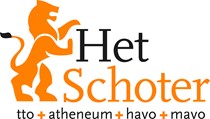 UITSTEL-FORMULIER TALENTEN MINIMAAL ÉÉN WEEK VOOR AANVANG TOETS HANDTEKENING HALEN BIJ COÖRDINATOR (mavo/havo/vwo) OPMERKINGEN DOCENT ______________________________________________________________________________________________________________________________________________________________________________________________________________________________________________________ __________________________________________________________________________________ ______________________________________________________________________________________________________________________________________________________________________________________________________________________________________________________ STAP  2 COÖRDINATOR TEAMLEIDER AKKOORD:                           JA                        /                 NEE HANDTEKENING COÖRDINATOR OF TEAMLEIDER:   _________________ STAP  1 INVULLEN DOOR OUDERS DATUM:          ____ - ____ - ________ NAAM LEERLING:  ______________________________________ KLAS:   ___________ DE OUDERS VAN BOVENGENOEMDE LEERLING VRAGEN UITSTEL AAN VOOR DE TOETS:  _____________________________________________ VAK:  ____________  DATUM:  ___________  DOCENT:  ___________ REDEN: ______________________________________________________________ ______________________________________________________________ ____________________________________________________________________________________________________________________________ HANDTEKENING OUDER(S)/VERZORGER(S): __________________________ STAP  3 LEERLING NAAR DOCENT INHAALDATUM:  ____   -  _____  -  ___________ TIJD:   ____________ LOKAAL:   __________________ HANDTEKENING DOCENT:  _______________________________ 